Reunión Extraordinaria de la Directiva Nacional via Zoom, Para revision del Encuentro ConyugalEnero 11 2022La reunion se dio comienzo a las 6:38pm (Arizona time).Presentes
Rosa y Cristobal Villafranca, Zapopan y Gilberto Gonzalez, Maribel y Armando Olalde, Marcos y Raquel Gonzalez, Sergio y Rosalba Cardona, Yula y Francisco Saldivar, Ramiro y Lorena Ramirez, Luis y Sylvia Rodriguez, Lauro y Veronica Leal (veronica no estaba presente)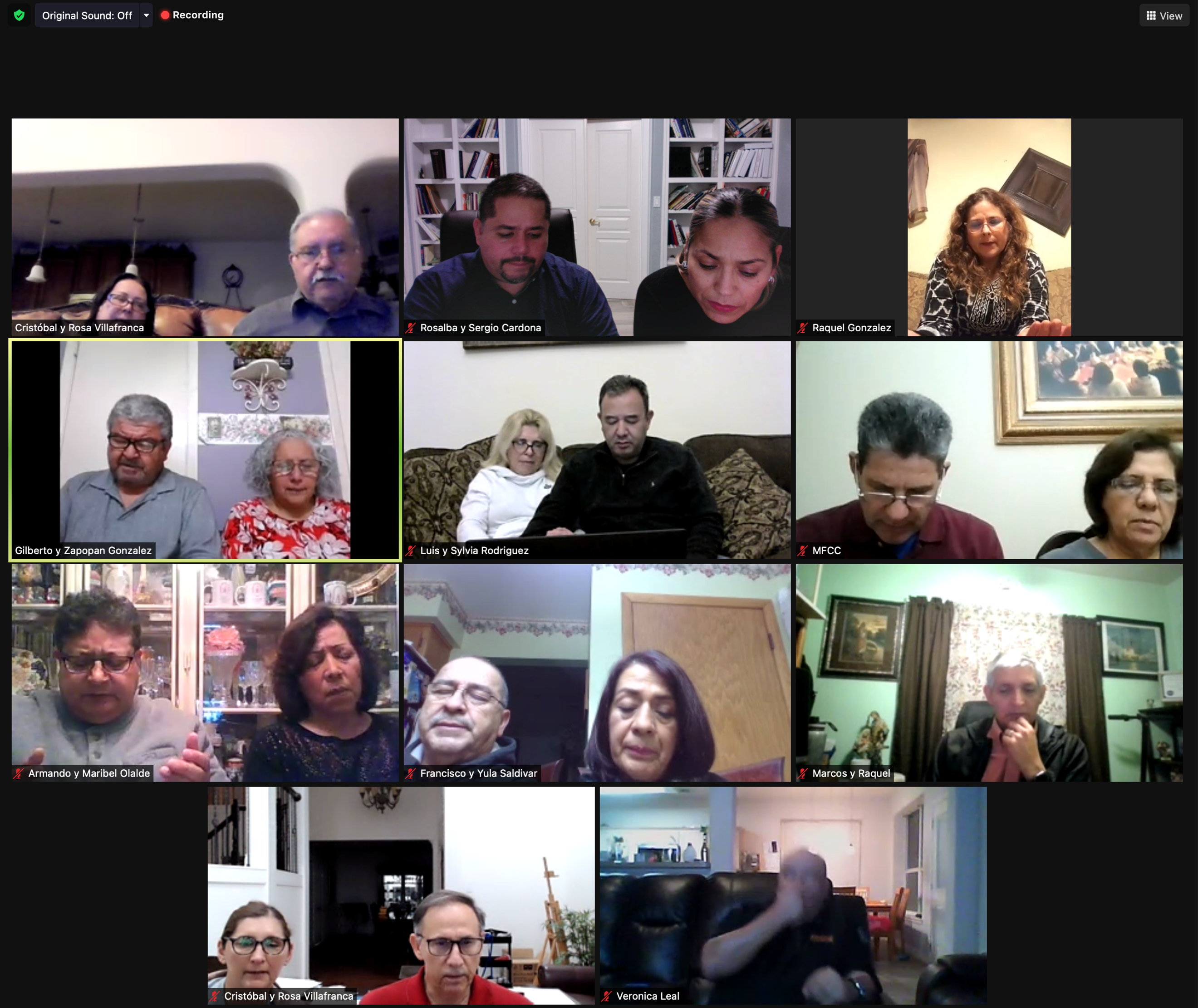 Oracion inicial al Espiritu Espiritu.PropositoInformar que el Hotel Elegante fue cerrado y nos cancelaron el hotel para la convencion. 1/3/2022 el Movimiento fue informado de la cancelacion. No hay hoteles en Colorado Springs no llenan los requisites. El crown plaza tiene y llenan los requisites. Hay diferencias en los precios. Colorado Springs$270 por 1500$248 por 1800Denver Co.$289 por 1500 $267 por 1800Los precios de Crown Plaza esta casi igual que antes. Asuntos GeneralesEl manual de Hijos y Hijas sera enviado por medio de email. Nos juntaremos el equipo de directiva nacional el Martes 18 7:30pm.Proponemos que se extenga la excepcion de federaciones de menos de 50 miembros. Los Cardona proponen y Cristobal y Rosa secundan. Se aprobo por unaminidad.La reunion se termino a las 7:54 PM con una la oracion del Papa que Rosa y Cristobal compartieron.Sergio y Rosalba Cardona Secretarios DN